                          ҠАРАР                                                                                                                          РЕШЕНИЕ01 март 2023й.                                 № 188                                 01 марта 2023 г.О деятельности Совета  сельского  поселения  Кызыльский  сельсовет       муниципального района Альшеевский район Республики Башкортостан за 2022 год          Заслушав выступление  председателя  Совета сельского поселения Кызыльский   сельсовет  муниципального района  Альшеевский район Республики Башкортостан     Искандарова Р.Ф., Совет сельского поселения Кызыльский  сельсовет муниципального  района Альшеевский район   р е ш и л:  1. Отчет  о  деятельности Совета сельского поселения Кызыльский сельсовет  муниципального района Альшеевский район  РБ  за 2022 год  принять к  сведению.           2.  Обнародовать  настоящее   решение в установленном порядке.              Глава  сельского поселения              Кызыльский  сельсовет:                                           Искандаров Р.Ф.БАШҠОРТОСТАН РЕСПУБЛИКАҺЫӘЛШӘЙ РАЙОНЫМУНИЦИПАЛЬ РАЙОНЫНЫҢҠЫҘЫЛ АУЫЛ СОВЕТЫАУЫЛ БИЛӘМӘҺЕ СОВЕТЫ(БАШҠОРТОСТАН РЕСПУБЛИКАҺЫӘЛШӘЙ РАЙОНЫКЫЗЫЛ АУЫЛ СОВЕТЫ)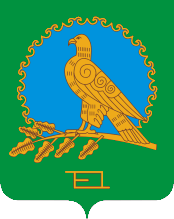 СОВЕТ СЕЛЬСКОГО ПОСЕЛЕНИЯКЫЗЫЛЬСКИЙ СЕЛЬСОВЕТМУНИЦИПАЛЬНОГО РАЙОНААЛЬШЕЕВСКИЙ РАЙОН РЕСПУБЛИКА БАШКОРТОСТАН(КЫЗЫЛЬСКИЙ СЕЛЬСОВЕТАЛЬШЕЕВСКОГО  РАЙОНАРЕСПУБЛИКИ БАШКОРТОСТАН)